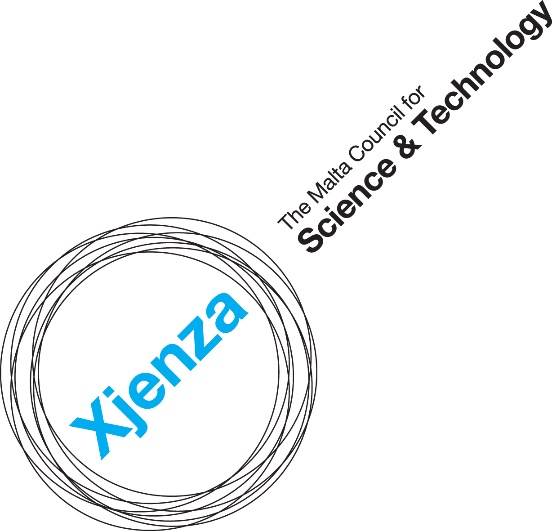 Joint Call: Science and Technology Cooperation – SINO-MALTA Fund 2022Stage 1 Pre-Proposal Application Form 								Version:	1								Issue Date:	May 2022Notes to Applicants.									The official National Rules for Participation can be downloaded from the MCST’s website. Kindly ensure that this application form is filled in with reference to the National Rules for Participation 2022 for this scheme.The Application Form and any attached documents will be treated as confidential throughout and after the project appraisal process. 				 Only Application Forms which are complete and that include all relevant supporting documents will be evaluated. 						Only electronically filled in application forms will be accepted.  Should the application be hand-written or should the format of the application form be altered, the application form will not be evaluated.All responses must be clearly explained and substantiated.		A complete Application Form must be submitted by the Lead Applicant of the Malta-based entity (on behalf of the Project Consortium) to the Council via email on international.mcst@gov.mt.  Corresponding Annexes may be sent by the Project Partners directly to the Council via email. Deadline for submission is 30th June 2022 at 23:59 CET. Any submissions received after this date and time will be rejected. This Application will be evaluated in accordance with the National Rules for Participation 2022. The Council reserves the right to request further information should this be required.Please complete the sections for all partners involved in the project from different countries, including the partner(s) not requesting funding, if any. 1. Applicant Details 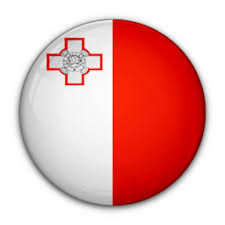 MALTESE LEAD APPLICANT 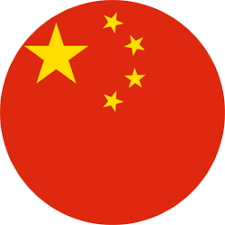 CHINESE LEAD APPLICANT NB: Chinese entities must apply separately with the Ministry of Science and Technology (MOST)2. Other Partner Profiles OTHER PARTNERS BASED IN MALTATwo entries have been included. Should more than two Malta-based entities will be participating in the project, please contact the Council to include further entries in the application form.OTHER CHINESE PARTNER DETAILSTwo entries have been included. Should more than two China-based entities will be participating in the project, please contact the Council to include further entries in the application form.China3. Project Details 4. DECLARATIONS4.1 Personal Data Protection Cumulation of AidThe undersigned declares that aid approved under this incentive is in line with the terms and conditions set out in the National Rules for Participation and in line with Cumulation Article 8 of the Commission Regulation (EU) No 651/2014 of 17 June 2014 declaring certain categories of aid compatible with the internal market in application of Articles 107 and 108 of the Treaty.  4.3 Double FundingThe undersigned confirms that there has not been any approval or has been granted any public funding, financing or fiscal benefit in respect to the cost items included in this request for aid and will not seek funding or fiscal benefits for these cost items through other National and/or European Union measures. Such measures may include: Schemes administered by Malta Council for Science & Technology (MCST), Malta Enterprise, the Planning and Priorities’ Coordination Division (PPCD), the Measure and Support Division, the Tourism and Sustainable Development Unit (TSDU), JobsPlus, the Energy and Water Agency, and other government-funded schemes operated by other entities (such as JAMIE financial instrument).Schemes funded through the European Union’s Framework Programme (currently Horizon Europe), ERDF, ESF and any other European Union programmes/instruments.4.4 Outstanding Recovery Order  The undersigned confirms that the applicant is not subject to an outstanding recovery order following a previous Commission decision declaring an aid illegal and incompatible with the internal market should be excluded from the scope of this Regulation.   4.5 Transparency Obligations For any individual aid awarded in excess of EUR 500 000 (or for beneficiaries active in primary agricultural production, each individual aid award for such production exceeding EUR 60 000 and for beneficiaries active in the fishery and aquaculture sector, each individual aid award exceeding EUR 30 000), the details of the beneficiary; the aid awarded; and the project details; shall be published as provided for in Article 9 of the COMMISSION REGULATION (EU) No 651/2014 of 17 June 2014  declaring certain categories of aid compatible with the internal market in application of Articles 107 and 108 of the Treaty, as amendedBy submitting this application, I hereby acknowledge that the Council shall abide by any applicable transparency rules and may publish and make available to third parties’ information as required by such rules.   Additional declarations 5. Check List   
Please ensure that the relevant annexes listed below are submitted with this application form.	The application form in MS Word (.docx) format and a signed scanned copy (to be sent by email). Compulsory.  		Appendix I Consortium Agreement signed by all (Malta based and China) Principal Investigators and any other partners. Compulsory.	Appendix II: Intellectual Property (IP) AGREEMENT signed by all (Malta and China) Principal Investigators and any other partners. Compulsory.As applicable (depending on the funding modality foreseen)	Annex I de Minimis Declaration Form (for applications under Regulation A – de minimis)	Annex II Undertaking in Difficulty Form (for applications under Regulation B – GBER)	Annex III Signed Declaration where State Aid is not applicable for Public Entities whose activity does not constitute an economic activity within the meaning of Article 107 TFEU (Excluding Public Research and Dissemination Organisations)	Annex IV Signed declaration where State Aid is not applicable for Public Research and Knowledge Dissemination Organisations that do not carry out an economic activity within the meaning of Article 107 TFEU.APPENDIX 1AGREEMENT signed by all (Malta and China) Principal Investigators and any other partners.CompulsoryAPPENDIX 2: INTELLECTUAL PROPERTY (IP) AGREEMENT signed by all (Malta and China) Principal Investigators and any other partners.CompulsoryLegal Name of Undertaking / EntityName of Department/Institute/Centre (if applicable)E-mail address:Website address:VAT number (not applicable for public entities):Legal Form of Undertaking / Entity:Registration/Identification number (not applicable for public entities):Entity / Undertaking Size: Date Established (not applicable for public entities):Business Activity (please state NACE code):A list of NACE Codes may be accessed by clicking here.Project Contact Point InformationName: Designation:Contact Number:E-mail address:Funding route chosenPlease tick which State Aid Regulation you will be following.Applicants may only opt for one option. Selecting more than one option will render the application ineligible. More information is provided in the National Rules for Participation and the Council can also be contacted for further clarifications.Regulation A (de Minimis) (Applicants shall need to fill in Annex I) Regulation B (GBER) (Applicants shall need to fill in Annex II)State Aid not applicable (Applicants shall need to sign the declaration provided in either Annex III or Annex IV of this application form)NB: The funding route selected will determine the aid intensity requested in the budget details as submitted at Stage 2 of this scheme, also taking into account eligible costs as outlined in the National Rules for Participation.Entity profile relevant to the project proposal (max 100 words)Entity profile relevant to the project proposal (max 100 words)Names of Key Researchers + brief biographyNames of Key Researchers + brief biographyLegal Name of Undertaking / Entity Name of Department/Institute/Centre (if applicable)Legal Form of Undertaking / EntityWebsite address:Project Contact Point InformationName: Designation:Contact Number:E-mail address: Entity profile relevant to the project proposal (max 100 words)Entity profile relevant to the project proposal (max 100 words)Names of Key Researchers + brief biographyNames of Key Researchers + brief biographyPARTNER 1PARTNER 1Legal Name of Undertaking / EntityName of Department/Institute/Centre (if applicable)E-mail address:Website address:VAT number (not applicable for public entities):Legal Form of Undertaking / Entity:Registration/Identification number (not applicable for public entities):Entity / Undertaking Size: Date Established (not applicable for public entities):Business Activity (please state NACE code):A list of NACE Codes may be accessed by clicking here.Project Contact Point InformationName: Designation:Contact Number:E-mail address:Funding route chosenPlease tick which State Aid Regulation you will be following.Applicants may only opt for one option. Selecting more than one option will render the application ineligible. More information is provided in the National Rules for Participation and the Council can also be contacted for further clarifications.Regulation A (de Minimis) (Applicants shall need to fill in Annex I) Regulation B (GBER) (Applicants shall need to fill in Annex II)State Aid not applicable (Applicants shall need to sign the declaration provided in either Annex III or Annex IV of this application form)NB: The funding route selected will determine the aid intensity requested in the budget details as submitted at Stage 2 of this scheme, also taking into account eligible costs as outlined in the National Rules for Participation.Entity profile relevant to the project proposal (max 100 words)Entity profile relevant to the project proposal (max 100 words)Names of Key Researchers + brief biographyNames of Key Researchers + brief biographyPARTNER 2PARTNER 2Legal Name of Undertaking / EntityName of Department/Institute/Centre (if applicable)E-mail address:Website address:VAT number (not applicable for public entities):Legal Form of Undertaking / Entity:Registration/Identification number (not applicable for public entities):Entity / Undertaking Size: Date Established (not applicable for public entities):Business Activity (please state NACE code):A list of NACE Codes may be accessed by clicking here.Project Contact Point InformationName: Designation:Contact Number:E-mail address:Funding route chosenPlease tick which State Aid Regulation you will be following.Applicants may only opt for one option. Selecting more than one option will render the application ineligible. More information is provided in the National Rules for Participation and the Council can also be contacted for further clarifications.Regulation A (de Minimis) (Applicants shall need to fill in Annex I) Regulation B (GBER) (Applicants shall need to fill in Annex II)State Aid not applicable (Applicants shall need to sign the declaration provided in either Annex III or Annex IV of this application form)NB: The funding route selected will determine the aid intensity requested in the budget details as submitted at Stage 2 of this scheme, also taking into account eligible costs as outlined in the National Rules for Participation. Entity profile relevant to the project proposal (max 100 words)Entity profile relevant to the project proposal (max 100 words)Names of Key Researchers + brief biographyNames of Key Researchers + brief biographyPARTNER 1PARTNER 1Legal Name of Undertaking / Entity Name of Department/Institute/Centre (if applicable)Legal Form of Undertaking / EntityWebsite address:Project Contact Point InformationName: Designation:Contact Number:E-mail address: Entity profile relevant to the project proposal (max 100 words)Entity profile relevant to the project proposal (max 100 words)Names of Key Researchers + brief biographyNames of Key Researchers + brief biographyPARTNER 2PARTNER 2Legal Name of Undertaking / Entity Name of Department/Institute/Centre (if applicable)Legal Form of Undertaking / EntityWebsite address:Project Contact Point InformationName: Designation:Contact Number:E-mail address: Entity profile relevant to the project proposal (max 100 words)Entity profile relevant to the project proposal (max 100 words)Names of Key Researchers + brief biographyNames of Key Researchers + brief biographyProject AcronymProject AcronymProject AcronymProject AcronymProject AcronymProject AcronymProject AcronymProject AcronymProject AcronymProject TitleProject TitleProject TitleProject TitleProject TitleProject TitleProject TitleProject TitleProject TitleThematic Area:Thematic Area:Thematic Area:Thematic Area:Thematic Area:Start of Works:Start of Works:Start of Works:Start of Works:Start of Works:  I confirm that Start of Works will commence after Grant Agreement signature  I confirm that Start of Works will commence after Grant Agreement signature  I confirm that Start of Works will commence after Grant Agreement signature  I confirm that Start of Works will commence after Grant Agreement signatureProject Duration: (in months)
(Up to 24 months) Project Duration: (in months)
(Up to 24 months) Project Duration: (in months)
(Up to 24 months) Project Duration: (in months)
(Up to 24 months) Project Duration: (in months)
(Up to 24 months) Type of Research undertaken by beneficiary in the proposal (This should be classified as per the definitions of either ‘Fundamental Research’, ‘Industrial Research’ and/or ‘Experimental Development’ as per Section 1.3 of the National Rules for Participation. Please note that these classifications need to correspond to the activities that you will be undertaking. Such activities could be of mixed research type and might not necessarily be of the same research type as activities undertaken by other partners in the consortium. A clear and thorough justification shall need to be provided.)Type of Research undertaken by beneficiary in the proposal (This should be classified as per the definitions of either ‘Fundamental Research’, ‘Industrial Research’ and/or ‘Experimental Development’ as per Section 1.3 of the National Rules for Participation. Please note that these classifications need to correspond to the activities that you will be undertaking. Such activities could be of mixed research type and might not necessarily be of the same research type as activities undertaken by other partners in the consortium. A clear and thorough justification shall need to be provided.)Type of Research undertaken by beneficiary in the proposal (This should be classified as per the definitions of either ‘Fundamental Research’, ‘Industrial Research’ and/or ‘Experimental Development’ as per Section 1.3 of the National Rules for Participation. Please note that these classifications need to correspond to the activities that you will be undertaking. Such activities could be of mixed research type and might not necessarily be of the same research type as activities undertaken by other partners in the consortium. A clear and thorough justification shall need to be provided.)Type of Research undertaken by beneficiary in the proposal (This should be classified as per the definitions of either ‘Fundamental Research’, ‘Industrial Research’ and/or ‘Experimental Development’ as per Section 1.3 of the National Rules for Participation. Please note that these classifications need to correspond to the activities that you will be undertaking. Such activities could be of mixed research type and might not necessarily be of the same research type as activities undertaken by other partners in the consortium. A clear and thorough justification shall need to be provided.)Type of Research undertaken by beneficiary in the proposal (This should be classified as per the definitions of either ‘Fundamental Research’, ‘Industrial Research’ and/or ‘Experimental Development’ as per Section 1.3 of the National Rules for Participation. Please note that these classifications need to correspond to the activities that you will be undertaking. Such activities could be of mixed research type and might not necessarily be of the same research type as activities undertaken by other partners in the consortium. A clear and thorough justification shall need to be provided.)Project Abstract (max 100 words)Project Abstract (max 100 words)Project Abstract (max 100 words)Project Abstract (max 100 words)Project Abstract (max 100 words)Project Abstract (max 100 words)Project Abstract (max 100 words)Project Abstract (max 100 words)Project Abstract (max 100 words)Keywords:Keywords:Keywords:Keywords:Keywords:Keywords:Keywords:Keywords:Keywords:Objectives and Targets of Project (Please provide a clear overview of the project objectives and targets, with reference to the idea, whilst considering the Scheme’s aim as described in section 1.1 of the National Rules for Participation (maximum number of words:500)Objectives and Targets of Project (Please provide a clear overview of the project objectives and targets, with reference to the idea, whilst considering the Scheme’s aim as described in section 1.1 of the National Rules for Participation (maximum number of words:500)Objectives and Targets of Project (Please provide a clear overview of the project objectives and targets, with reference to the idea, whilst considering the Scheme’s aim as described in section 1.1 of the National Rules for Participation (maximum number of words:500)Objectives and Targets of Project (Please provide a clear overview of the project objectives and targets, with reference to the idea, whilst considering the Scheme’s aim as described in section 1.1 of the National Rules for Participation (maximum number of words:500)Objectives and Targets of Project (Please provide a clear overview of the project objectives and targets, with reference to the idea, whilst considering the Scheme’s aim as described in section 1.1 of the National Rules for Participation (maximum number of words:500)Objectives and Targets of Project (Please provide a clear overview of the project objectives and targets, with reference to the idea, whilst considering the Scheme’s aim as described in section 1.1 of the National Rules for Participation (maximum number of words:500)Objectives and Targets of Project (Please provide a clear overview of the project objectives and targets, with reference to the idea, whilst considering the Scheme’s aim as described in section 1.1 of the National Rules for Participation (maximum number of words:500)Objectives and Targets of Project (Please provide a clear overview of the project objectives and targets, with reference to the idea, whilst considering the Scheme’s aim as described in section 1.1 of the National Rules for Participation (maximum number of words:500)Objectives and Targets of Project (Please provide a clear overview of the project objectives and targets, with reference to the idea, whilst considering the Scheme’s aim as described in section 1.1 of the National Rules for Participation (maximum number of words:500)Research Methodology and Excellence (Please provide a brief, yet well-articulated description of the research methodology to be undertaken and how the project has the potential of going beyond current state-of-the-art. Also, provide details on the scientific relevance of the project and its alignment to the thematic area selected (maximum number of words:500)Research Methodology and Excellence (Please provide a brief, yet well-articulated description of the research methodology to be undertaken and how the project has the potential of going beyond current state-of-the-art. Also, provide details on the scientific relevance of the project and its alignment to the thematic area selected (maximum number of words:500)Research Methodology and Excellence (Please provide a brief, yet well-articulated description of the research methodology to be undertaken and how the project has the potential of going beyond current state-of-the-art. Also, provide details on the scientific relevance of the project and its alignment to the thematic area selected (maximum number of words:500)Research Methodology and Excellence (Please provide a brief, yet well-articulated description of the research methodology to be undertaken and how the project has the potential of going beyond current state-of-the-art. Also, provide details on the scientific relevance of the project and its alignment to the thematic area selected (maximum number of words:500)Research Methodology and Excellence (Please provide a brief, yet well-articulated description of the research methodology to be undertaken and how the project has the potential of going beyond current state-of-the-art. Also, provide details on the scientific relevance of the project and its alignment to the thematic area selected (maximum number of words:500)Research Methodology and Excellence (Please provide a brief, yet well-articulated description of the research methodology to be undertaken and how the project has the potential of going beyond current state-of-the-art. Also, provide details on the scientific relevance of the project and its alignment to the thematic area selected (maximum number of words:500)Research Methodology and Excellence (Please provide a brief, yet well-articulated description of the research methodology to be undertaken and how the project has the potential of going beyond current state-of-the-art. Also, provide details on the scientific relevance of the project and its alignment to the thematic area selected (maximum number of words:500)Research Methodology and Excellence (Please provide a brief, yet well-articulated description of the research methodology to be undertaken and how the project has the potential of going beyond current state-of-the-art. Also, provide details on the scientific relevance of the project and its alignment to the thematic area selected (maximum number of words:500)Research Methodology and Excellence (Please provide a brief, yet well-articulated description of the research methodology to be undertaken and how the project has the potential of going beyond current state-of-the-art. Also, provide details on the scientific relevance of the project and its alignment to the thematic area selected (maximum number of words:500)Foreseen Timelines and Commercial Synergies (Please provide details on the foreseen project timelines. If applicable, provide foreseen commercial synergies and details on expected commercial impact (up to a maximum of 24-month duration) (maximum number of words:500)Foreseen Timelines and Commercial Synergies (Please provide details on the foreseen project timelines. If applicable, provide foreseen commercial synergies and details on expected commercial impact (up to a maximum of 24-month duration) (maximum number of words:500)Foreseen Timelines and Commercial Synergies (Please provide details on the foreseen project timelines. If applicable, provide foreseen commercial synergies and details on expected commercial impact (up to a maximum of 24-month duration) (maximum number of words:500)Foreseen Timelines and Commercial Synergies (Please provide details on the foreseen project timelines. If applicable, provide foreseen commercial synergies and details on expected commercial impact (up to a maximum of 24-month duration) (maximum number of words:500)Foreseen Timelines and Commercial Synergies (Please provide details on the foreseen project timelines. If applicable, provide foreseen commercial synergies and details on expected commercial impact (up to a maximum of 24-month duration) (maximum number of words:500)Foreseen Timelines and Commercial Synergies (Please provide details on the foreseen project timelines. If applicable, provide foreseen commercial synergies and details on expected commercial impact (up to a maximum of 24-month duration) (maximum number of words:500)Foreseen Timelines and Commercial Synergies (Please provide details on the foreseen project timelines. If applicable, provide foreseen commercial synergies and details on expected commercial impact (up to a maximum of 24-month duration) (maximum number of words:500)Foreseen Timelines and Commercial Synergies (Please provide details on the foreseen project timelines. If applicable, provide foreseen commercial synergies and details on expected commercial impact (up to a maximum of 24-month duration) (maximum number of words:500)Foreseen Timelines and Commercial Synergies (Please provide details on the foreseen project timelines. If applicable, provide foreseen commercial synergies and details on expected commercial impact (up to a maximum of 24-month duration) (maximum number of words:500)Strength of the Partnership and Benefits of Proposed Scientific CollaborationPlease provide:information on the aim of the partnership and the proposed scientific collaboration whilst considering the Scheme’s aim as described in section 1 of the National Rules for Participationa brief description of the roles of each of the Maltese and Chinese Principal Investigators information on any other Maltese partners that will be part of the consortiuminformation on the expertise and value each entity brings to the consortium (including additional partners)a description of the reciprocal benefits that the Maltese partner/s expect/s to obtain from the collaboration with the Chinese counterpart/s. Include an outline of the Chinese participant/s chosen and why. (maximum number of words:500)Strength of the Partnership and Benefits of Proposed Scientific CollaborationPlease provide:information on the aim of the partnership and the proposed scientific collaboration whilst considering the Scheme’s aim as described in section 1 of the National Rules for Participationa brief description of the roles of each of the Maltese and Chinese Principal Investigators information on any other Maltese partners that will be part of the consortiuminformation on the expertise and value each entity brings to the consortium (including additional partners)a description of the reciprocal benefits that the Maltese partner/s expect/s to obtain from the collaboration with the Chinese counterpart/s. Include an outline of the Chinese participant/s chosen and why. (maximum number of words:500)Strength of the Partnership and Benefits of Proposed Scientific CollaborationPlease provide:information on the aim of the partnership and the proposed scientific collaboration whilst considering the Scheme’s aim as described in section 1 of the National Rules for Participationa brief description of the roles of each of the Maltese and Chinese Principal Investigators information on any other Maltese partners that will be part of the consortiuminformation on the expertise and value each entity brings to the consortium (including additional partners)a description of the reciprocal benefits that the Maltese partner/s expect/s to obtain from the collaboration with the Chinese counterpart/s. Include an outline of the Chinese participant/s chosen and why. (maximum number of words:500)Strength of the Partnership and Benefits of Proposed Scientific CollaborationPlease provide:information on the aim of the partnership and the proposed scientific collaboration whilst considering the Scheme’s aim as described in section 1 of the National Rules for Participationa brief description of the roles of each of the Maltese and Chinese Principal Investigators information on any other Maltese partners that will be part of the consortiuminformation on the expertise and value each entity brings to the consortium (including additional partners)a description of the reciprocal benefits that the Maltese partner/s expect/s to obtain from the collaboration with the Chinese counterpart/s. Include an outline of the Chinese participant/s chosen and why. (maximum number of words:500)Strength of the Partnership and Benefits of Proposed Scientific CollaborationPlease provide:information on the aim of the partnership and the proposed scientific collaboration whilst considering the Scheme’s aim as described in section 1 of the National Rules for Participationa brief description of the roles of each of the Maltese and Chinese Principal Investigators information on any other Maltese partners that will be part of the consortiuminformation on the expertise and value each entity brings to the consortium (including additional partners)a description of the reciprocal benefits that the Maltese partner/s expect/s to obtain from the collaboration with the Chinese counterpart/s. Include an outline of the Chinese participant/s chosen and why. (maximum number of words:500)Strength of the Partnership and Benefits of Proposed Scientific CollaborationPlease provide:information on the aim of the partnership and the proposed scientific collaboration whilst considering the Scheme’s aim as described in section 1 of the National Rules for Participationa brief description of the roles of each of the Maltese and Chinese Principal Investigators information on any other Maltese partners that will be part of the consortiuminformation on the expertise and value each entity brings to the consortium (including additional partners)a description of the reciprocal benefits that the Maltese partner/s expect/s to obtain from the collaboration with the Chinese counterpart/s. Include an outline of the Chinese participant/s chosen and why. (maximum number of words:500)Strength of the Partnership and Benefits of Proposed Scientific CollaborationPlease provide:information on the aim of the partnership and the proposed scientific collaboration whilst considering the Scheme’s aim as described in section 1 of the National Rules for Participationa brief description of the roles of each of the Maltese and Chinese Principal Investigators information on any other Maltese partners that will be part of the consortiuminformation on the expertise and value each entity brings to the consortium (including additional partners)a description of the reciprocal benefits that the Maltese partner/s expect/s to obtain from the collaboration with the Chinese counterpart/s. Include an outline of the Chinese participant/s chosen and why. (maximum number of words:500)Strength of the Partnership and Benefits of Proposed Scientific CollaborationPlease provide:information on the aim of the partnership and the proposed scientific collaboration whilst considering the Scheme’s aim as described in section 1 of the National Rules for Participationa brief description of the roles of each of the Maltese and Chinese Principal Investigators information on any other Maltese partners that will be part of the consortiuminformation on the expertise and value each entity brings to the consortium (including additional partners)a description of the reciprocal benefits that the Maltese partner/s expect/s to obtain from the collaboration with the Chinese counterpart/s. Include an outline of the Chinese participant/s chosen and why. (maximum number of words:500)Strength of the Partnership and Benefits of Proposed Scientific CollaborationPlease provide:information on the aim of the partnership and the proposed scientific collaboration whilst considering the Scheme’s aim as described in section 1 of the National Rules for Participationa brief description of the roles of each of the Maltese and Chinese Principal Investigators information on any other Maltese partners that will be part of the consortiuminformation on the expertise and value each entity brings to the consortium (including additional partners)a description of the reciprocal benefits that the Maltese partner/s expect/s to obtain from the collaboration with the Chinese counterpart/s. Include an outline of the Chinese participant/s chosen and why. (maximum number of words:500)Financial Projections  Financial Projections  Financial Projections  Financial Projections  Financial Projections  Financial Projections  Financial Projections  Financial Projections  Financial Projections  Partner NumberCountryFull Name of Partner OrganizationPartner Status (Lead / Partner)Partner Status (Lead / Partner)Project CostRequested Cost 123456TotalTotalTotalTotalA.Contact email address of the Data Protection Officer: dpo.mcst@gov.mt B.The legal basis and purpose of processing:The personal data collected by the Malta Council for Science and Technology (hereinafter ‘the Council) through all documentation submitted, and its subsequent processing by the Council to evaluate data subject’s request for aid under the Scheme is in line with:The relevant National Rules for Participation of this Call; Commission Regulation (EU) No 651/2014 of 17th June 2014 declaring certain categories of aid compatible with the internal market in application of Articles 107 and 108 of the Treaty, as amended by Commission Regulation (EU) No 2017/1084 of 14 June 2017 amending Regulation (EU) No 651/2014 as regards aid for port and airport infrastructure, notification thresholds for aid for culture and heritage conservation and aid for sport and multifunctional recreational infrastructures, and regional operating aid schemes for outermost regions and amending Regulation (EU) No 702/2014 as regards the calculation of eligible costs, by Commission Regulation (EU) 2020/972 of 2 July 2020 amending Regulation (EU) No 1407/2013 as regards its prolongation and amending Regulation (EU) No 651/2014 as regards its prolongation and relevant adjustments, and by Commission Regulation (EU) 2021/1237 of 23 July 2021 amending Regulation (EU) No 651/2014 declaring certain categories of aid compatible with the internal market in application of Articles 107 and 108 of the Treaty, and as may be subsequently amended, (hereinafter referred to as the ‘General Block Exemption Regulation’), in the case of those projects submitted under Regulation B of the National Rules for Participation – State aid.COMMISSION REGULATION (EU) No 1407/2013 of 18 December 2013 on the application of Articles 107 and 108 of the Treaty on the Functioning of the European Union to de minimis aid (de minimis Regulation), as amended by Commission Regulation (EU) 2020/972 of 2 July 2020, amending Regulation (EU) No 1407/203 as regards its prolongation and amending Regulation (EU) No 651/2014 as regards its prolongation and relevant adjustments, in the case of those projects submitted under Regulation A of the National Rules for Participation – State aid.Data Protection Act, Chapter 586 of the Laws of Malta and Regulation (EU) 2016/679 of the European Parliament and of the Council of 27 April 2016 on the protection of natural persons with regard to the processing of personal data and on the free movement of such data and repealing Directive 95/46/EC (General Data Protection Regulation).The legitimate basis to process personal data submitted by the data subject by virtue of his/her written application for aid is Regulation 6 (1)(b) of the General Data Protection Regulation (“GDPR”), as ‘processing is necessary in order to take steps at the request of the data subject prior to entering into a contract’.C.Data retention period:The data collected by the Council as submitted by the data subject via this application for aid will be retained for a period of ten (10) years from the last aid granted to the Entity represented by the data subject in relation to this written application for aid, in line with the Scheme National Rules for Participation and Article 12 of the General Block Exemption Regulation or Article 6 of the de minimis Regulation. In the case of projects which are not awarded, data collected by the Council as submitted by the data subject, shall need to be retained for the duration of the funding programme or of the programming period.D.Pursuant to the General Data Protection Regulation, you have the right to access the personal data, rectify inaccurate personal data, request to erase personal data, and request the Council to restrict the processing of personal data.To exercise such rights, you are to submit a written request to the Data Protection Officer via the contact e-mail address.Any erasing and/or rectification of personal data and/or restriction of processing as referred to above may:Render one or more cost items or the Entity ineligible for assistance under the Scheme or render void the Grant Agreement issued in favour of the Entity for assistance under the Scheme in relation to this written application for aid; Lead the Council to enforce a recovery of aid granted to the Entity as part of this written application for aid.E.Sharing of data where strictly necessary and required by law:For the purpose of processing this written application for aid in line with the National Regulation for the Call, the General Block Exemption Regulation or the de minimis Regulation, the Council may share the data provided via this application with other Government Entities and expert evaluators, subject that such processing satisfies at least one of the grounds listed under Regulation of the GDPR. The use of the Scarlet database owned by Jobs Plus shall also be used to aid in the interpretation of the ‘enterprise size declaration’, the ‘undertaking in difficulty’ and the ‘de minimis declaration’ forms.For the purpose of monitoring of aid in line with Article 6 of the de minimis Regulation and Articles 11 and 12 of the General Block Exemption Regulation or where legally required, any data provided as part of this written application for aid may be shared with the European Commission.  For any individual aid awarded in excess of €500 000 (or for beneficiaries active in primary agricultural production, each individual aid award for such production exceeding €60 000 and for beneficiaries active in the fishery and aquaculture sector, each individual aid award exceeding €30 000) as part of this written application for aid, the details of the Beneficiary, the awarded aid, and the project details shall be published as provided for in Article 9 of the General Block Exemption Regulation.If you feel that your data protection rights have been infringed, you have the right to lodge a complaint with the Information and Data Protection Commissioner. I.Authorisation to engage with the Council on matters related to this application.I the undersigned, as the legal representative of the Applicant Entity, authorise the following Legal Bodies and/or Natural Persons to act on my behalf with the Council concerning matters related to this written application for aid and any subsequent documentation exchanged between the two parties concerning the same written application for aid.  Note 1:  Leave empty if authorisation is intended for any natural person engaged with the Legal Entity.  Otherwise, specify the name and surname of the person(s) working for the Legal Entity to whom the authorisation is intended.
Note 2:  Written communication with the Legal Entity and/or Natural Person granted authorisation via email will only be accepted via the email address specified in the table above. J.For Malta-based Lead Applicant:For Malta-based Lead Applicant:I confirm that:The information given in this form is accurate to the best of my knowledge. I understand that if it is later established that the information is misrepresented, the application or funded project may be ineligible or terminated respectively. I agree         I have read and I accept the terms and conditions stipulated within the declarations above and the National Rules for Participation and confirm that I agree with the eventual publication of personal data and project proposal content information of successful applicants, including the name of the entity, project contacts, title of proposal and abstract.I agree         I have never been found guilty by any competent Court in Malta or elsewhere of any crime and that I have never been adjudged bankrupt or insolvent by, or filed an application for insolvency before, any competent Court in Malta or elsewhere.I agree          I have never been disqualified or excluded from participation in any Public Tender either by the Government of Malta or by the European Union or by any public entity in Malta.I agree          I have never been disqualified or excluded from participation in any Public and/or European Union funding scheme.I agree          Name of Legal Representative:Position in Entity:Contact Details:Signature of Legal Representative + Entity Stamp:DateFor other Malta-based partners (if applicable):For other Malta-based partners (if applicable):I confirm that:The information given in this form is accurate to the best of my knowledge. I understand that if it is later established that the information is misrepresented, the application or funded project may be ineligible or terminated respectively. I agree         I have read and I accept the terms and conditions stipulated within the declarations above and the National Rules for Participation and confirm that I agree with the eventual publication of personal data and project proposal content information of successful applicants, including the name of the entity, project contacts, title of proposal and abstract.I agree         I have never been found guilty by any competent Court in Malta or elsewhere of any crime and that I have never been adjudged bankrupt or insolvent by, or filed an application for insolvency before, any competent Court in Malta or elsewhere.I agree          I have never been disqualified or excluded from participation in any Public Tender either by the Government of Malta or by the European Union or by any public entity in Malta.I agree          I have never been disqualified or excluded from participation in any Public and/or European Union funding scheme.I agree          Name of Legal Representative:Position in Entity:Contact Details:Signature of Legal Representative + Entity Stamp:DateFor other Malta-based partners (if applicable):For other Malta-based partners (if applicable):I confirm that:The information given in this form is accurate to the best of my knowledge. I understand that if it is later established that the information is misrepresented, the application or funded project may be ineligible or terminated respectively. I agree         I have read and I accept the terms and conditions stipulated within the declarations above and the National Rules for Participation and confirm that I agree with the eventual publication of personal data and project proposal content information of successful applicants, including the name of the entity, project contacts, title of proposal and abstract.I agree         I have never been found guilty by any competent Court in Malta or elsewhere of any crime and that I have never been adjudged bankrupt or insolvent by, or filed an application for insolvency before, any competent Court in Malta or elsewhere.I agree          I have never been disqualified or excluded from participation in any Public Tender either by the Government of Malta or by the European Union or by any public entity in Malta.I agree          I have never been disqualified or excluded from participation in any Public and/or European Union funding scheme.I agree          Name of Legal Representative:Position in Entity:Contact Details:Signature of Legal Representative + Entity Stamp:Date